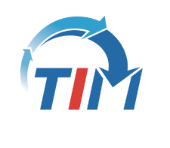 Meeting Notice: Greater Hartford            Coalition TIME:	            9:30 to 12 NoonDATE:		March 16, 2022PLACE:	MS Teams Meeting Microsoft Teams meeting Join on your computer or mobile app Click here to join the meeting MEETING BEING RECORDEDPLEASE ENTER YOU NAME and WHO YOU REPRESENT INTO THE CHAT BOX.  THANK YOU	AGENDA	 Items1.	Roll Call Adoption of Minutes - TIM Coalition Meeting December 15, 2021	ActionNew Executive Director for CRCOG – Matthew HartUpdates on activitiesTIM field guide – distribution report out and future publicationCTDOT and TIM Training Unified Response Manual – distribute draft for reviewAN ACT CONCERNING MOVING OVER WHEN APPROACHING CERTAIN EMERGENCY VEHICLESOpen discussionAdjourn CRCOG does not discriminate on the basis of disability or language.Individuals may request auxiliary aids and/or language assistance by contacting (860) 522-2217 x4293 as soon as possible.Un interprete estará disponible para esta reunión si usted lo solicita al 860-522-2217, x4293, lo más pronto posible.Jeśli potrzebujesz tłumacza na język polski, zadzwoń (860) 522-2217, x4293 jak najszybciej.